Приказ Министерства здравоохранения РФ от 25 октября 2012 г. N 440н "Об утверждении Порядка оказания медицинской помощи по профилю "детская кардиология" (с изменениями и дополнениями)РазвернутьПриказ Министерства здравоохранения РФ от 25 октября 2012 г. N 440н "Об утверждении Порядка оказания медицинской помощи по профилю "детская кардиология" (с изменениями и дополнениями) Приложение. Порядок оказания медицинской помощи по профилю "детская кардиология"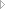 Приказ Министерства здравоохранения РФ от 25 октября 2012 г. N 440н
"Об утверждении Порядка оказания медицинской помощи по профилю "детская кардиология"С изменениями и дополнениями от:12 октября 2016 г.В соответствии со статьей 37 Федерального закона от 21 ноября 2011 г. N 323-ФЗ "Об основах охраны здоровья граждан в Российской Федерации" (Собрание законодательства Российской Федерации, 2011, N 48, ст. 6724; 2012, N 26, ст. 3442, ст. 3446) приказываю:Утвердить прилагаемый Порядок оказания медицинской помощи по профилю "детская кардиология".Зарегистрировано в Минюсте РФ 4 декабря 2012 г.Регистрационный N 26000Приложение
к приказу Министерства здравоохранения РФ
от 25 октября 2012 г. N 440нПорядок оказания медицинской помощи по профилю "детская кардиология"С изменениями и дополнениями от:12 октября 2016 г.ГАРАНТ:О порядках оказания медицинской помощи населению РФ см. справку1. Настоящий Порядок устанавливает правила оказания медицинской помощи детям по профилю "детская кардиология" медицинскими организациями независимо от их организационно-правовой формы.2. Медицинская помощь детям оказывается в виде:первичной медико-санитарной помощи;скорой, в том числе специализированной, медицинской помощи;специализированной, в том числе высокотехнологичной, медицинской помощи.3. Медицинская помощь детям может оказываться в следующих условиях:амбулаторно (в условиях, не предусматривающих круглосуточное медицинское наблюдение и лечение);в дневном стационаре (в условиях, предусматривающих медицинское наблюдение и лечение в дневное время, не требующих круглосуточного медицинского наблюдения и лечения);стационарно (в условиях, обеспечивающих круглосуточное медицинское наблюдение и лечение).4. Первичная медико-санитарная помощь детям включает в себя мероприятия по профилактике кардиологических заболеваний у детей, диагностике, лечению заболеваний и состояний, медицинской реабилитации, формированию здорового образа жизни, санитарно-гигиеническому просвещению детского населения.5. Первичная медико-санитарная помощь детям включает:первичную доврачебную медико-санитарную помощь;первичную врачебную медико-санитарную помощь;первичную специализированную медико-санитарную помощь.Первичная медико-санитарная помощь детям оказывается в амбулаторных условиях и в условиях дневного стационара.Первичная доврачебная медико-санитарная помощь детям в амбулаторных условиях осуществляется медицинскими работниками со средним медицинским образованием.Первичная врачебная медико-санитарная помощь детям осуществляется врачом-педиатром участковым, врачом общей практики (семейным врачом).Первичная специализированная медико-санитарная помощь детям осуществляется врачом-детским кардиологом.6. При подозрении или выявлении у детей кардиологических заболеваний врачи-педиатры участковые, врачи общей практики (семейные врачи) направляют детей на консультацию к врачу-детскому кардиологу.Информация об изменениях:Приказом Минздрава России от 12 октября 2016 г. N 773н пункт 7 изложен в новой редакцииСм. текст пункта в предыдущей редакции7. Скорая, в том числе скорая специализированная, медицинская помощь детям оказывается при заболеваниях, несчастных случаях, травмах, отравлениях и других состояниях, требующих срочного медицинского вмешательства, медицинскими работниками выездных бригад скорой медицинской помощи в соответствии с приказом Министерства здравоохранения Российской Федерации от 20 июня 2013 г. N 388н "Об утверждении Порядка оказания скорой, в том числе скорой специализированной, медицинской помощи" (зарегистрирован Министерством юстиции Российской Федерации 16 августа 2013 г., регистрационный N 29422) с изменениями, внесенными приказами Министерства здравоохранения Российской Федерации от 22 января 2016 г. N 33н (зарегистрирован Министерством юстиции Российской Федерации 9 марта 2016 г., регистрационный N 41353) и от 5 мая 2016 г. N 283н (зарегистрирован Министерством юстиции Российской Федерации 26 мая 2016 г., регистрационный N 42283).8. При оказании скорой медицинской помощи в случае необходимости осуществляется медицинская эвакуация, которая включает в себя санитарно-авиационную и санитарную эвакуацию.9. Скорая, в том числе скорая специализированная, медицинская помощь оказывается в экстренной и неотложной форме вне медицинской организации, а также в амбулаторных и стационарных условиях.10. Бригада скорой медицинской помощи доставляет детей с угрожающими жизни состояниями в медицинские организации, имеющие в своей структуре отделение анестезиологии-реанимации или блок (палату) реанимации и интенсивной терапии и обеспечивающие круглосуточное медицинское наблюдение и лечение детей.11. При наличии медицинских показаний после устранения угрожающих жизни состояний дети переводятся в детское кардиологическое отделение или педиатрическое отделение (при наличии в нем кардиологических коек) медицинской организации для оказания специализированной медицинской помощи.12. Специализированная, в том числе высокотехнологичная, медицинская помощь детям в стационарных условиях и условиях дневного стационара оказывается врачами-детскими кардиологами и включает в себя профилактику, диагностику, лечение заболеваний и состояний, требующих использования специальных методов и сложных медицинских технологий, а также медицинскую реабилитацию.Информация об изменениях:Приказом Минздрава России от 12 октября 2016 г. N 773н пункт 13 изложен в новой редакцииСм. текст пункта в предыдущей редакции13. При наличии медицинских показаний медицинская помощь детям оказывается с привлечением врачей-специалистов по специальностям, предусмотренным номенклатурой специальностей специалистов, имеющих высшее медицинское и фармацевтическое образование, утвержденной приказом Министерства здравоохранения Российской Федерации от 7 октября 2015 г. N 700н (зарегистрирован Министерством юстиции Российской Федерации 12 ноября 2015 г., регистрационный N 39696).Информация об изменениях:Приказом Минздрава России от 12 октября 2016 г. N 773н пункт 14 изложен в новой редакцииСм. текст пункта в предыдущей редакции14. При выявлении у детей медицинских показаний к хирургическому лечению такая помощь оказывается им в соответствии с Порядком оказания медицинской помощи больным с сердечно-сосудистыми заболеваниями, утвержденным приказом Министерства здравоохранения Российской Федерации от 15 ноября 2012 г. N 918н (зарегистрирован Министерством юстиции Российской Федерации 29 декабря 2012 г., регистрационный N 26483), с изменениями, внесенными приказом Министерства здравоохранения Российской Федерации от 14 апреля 2014 г. N 171н (зарегистрирован Министерством юстиции Российской Федерации 30 апреля 2014 г. регистрационный N 32170).15. Медицинская помощь детям оказывается на основе взаимодействия врачей-детских кардиологов, врачей-сердечно-сосудистых хирургов, врачей-педиатров участковых, врачей общей практики (семейных врачей).16. Плановая кардиологическая медицинская помощь детям оказывается при проведении профилактических мероприятий, при заболеваниях и состояниях, не сопровождающихся угрозой жизни детям, не требующих экстренной и неотложной помощи, отсрочка оказания которой на определенное время не повлечет за собой ухудшение состояния детей, угрозу их жизни и здоровью.17. Медицинские организации, оказывающие кардиологическую помощь детям, осуществляют свою деятельность в соответствии с приложениями N 1 - 6 к настоящему Порядку.18. В случае если проведение медицинских манипуляций, связанных с оказанием кардиологической помощи, может повлечь возникновение болевых ощущений у детей, такие манипуляции проводятся с обезболиванием.Приложение N 1
к Порядку оказания медицинской помощи
по профилю "детская кардиология",
утв. приказом Минздрава РФ
от 25 октября 2012 г. N 440нПравила
организации деятельности кабинета врача-детского кардиологаС изменениями и дополнениями от:12 октября 2016 г.1. Настоящие Правила устанавливают порядок организации деятельности кабинета врача-детского кардиолога, который является структурным подразделением организации, оказывающей медицинскую помощь (далее - медицинская организация).2. Кабинет врача-детского кардиолога (далее - Кабинет) медицинской организации создается для осуществления консультативной, диагностической и лечебной помощи детям с кардиологическими заболеваниями (далее - дети).Информация об изменениях:Приказом Минздрава России от 12 октября 2016 г. N 773н пункт 3 изложен в новой редакцииСм. текст пункта в предыдущей редакции3. На должность врача-детского кардиолога Кабинета назначается специалист, соответствующий Квалификационным требованиям к медицинским и фармацевтическим работникам с высшим образованием по направлению подготовки "Здравоохранение и медицинские науки", утвержденным приказом Министерства здравоохранения Российской Федерации от 8 октября 2015 г. N 707н (зарегистрирован Министерством юстиции Российской Федерации 23 октября 2015 г., регистрационный N 39438), по специальности "детская кардиология".4. Штатная численность медицинских работников Кабинета устанавливается руководителем медицинской организации исходя из объема проводимой лечебно-диагностической работы и численности детей на обслуживаемой территории с учетом рекомендуемых штатных нормативов, предусмотренных приложением N 2 к Порядку оказания медицинской помощи по профилю "детская кардиология", утвержденному настоящим приказом.Оснащение Кабинета осуществляется в соответствии со стандартом оснащения Кабинета, предусмотренным приложением N 3 к Порядку оказания медицинской помощи детям по профилю "детская кардиология", утвержденному настоящим приказом.Информация об изменениях:Приказом Минздрава России от 12 октября 2016 г. N 773н в пункт 5 внесены измененияСм. текст пункта в предыдущей редакции5. Кабинет осуществляет следующие функции:оказание консультативной, диагностической и лечебной помощи детям;при наличии медицинских показаний - направление детей в медицинские организации для проведения консультаций врачами-специалистами по специальностям, предусмотренным номенклатурой специальностей специалистов, имеющих высшее медицинское и фармацевтическое образование, утвержденной приказом Министерства здравоохранения Российской Федерации от 7 октября 2015 г. N 700н (зарегистрирован Министерством юстиции Российской Федерации 12 ноября 2015 г., регистрационный N 39696);осуществление диспансерного наблюдения за детьми;мониторинг состояния детей в 1 год, 3 года, в 7, 12 и 17 лет;проведение профилактических осмотров детей на обслуживаемой территории;осуществление консультативной помощи специалистам медицинских организаций по вопросам проведения профилактических осмотров, диспансеризации детей;проведение санитарно-просветительной работы населения по вопросам профилактики и ранней диагностики кардиологических заболеваний у детей и формированию здорового образа жизни;при наличии медицинских показаний направление детей на стационарное лечение;анализ состояния оказания специализированной медицинской помощи детям на обслуживаемой территории;участие в проведении анализа основных медико-статистических показателей заболеваемости, инвалидности и смертности у детей;представление отчетности в установленном порядке, сбор и представление первичных данных о медицинской деятельности для информационных систем в сфере здравоохранения.6. В Кабинете рекомендуется предусматривать:помещение для приема детей;помещение для выполнения кардиологических диагностических исследований, входящих в функции Кабинета.7. Кабинет для обеспечения своей деятельности использует возможности всех лечебно-диагностических и вспомогательных подразделений медицинской организации, в составе которой он создан.Приложение N 2
к Порядку оказания медицинской помощи
по профилю "детская кардиология",
утв. приказом Минздрава РФ
от 25 октября 2012 г. N 440нРекомендуемые штатные нормативы кабинета врача-детского кардиологаПримечания:1. Рекомендуемые штатные нормативы кабинета врача-детского кардиолога не распространяются на медицинские организации частной системы здравоохранения.2. Для районов с низкой плотностью населения и ограниченной транспортной доступностью медицинских организаций количество штатных единиц кабинета врача-детского кардиолога устанавливается исходя из меньшей численности детского населения.3. Для организаций и территорий, подлежащих обслуживанию Федеральным медико-биологическим агентством, согласно распоряжению Правительства Российской Федерации от 21 августа 2006 г. N 1156-р (Собрание законодательства Российской Федерации 2006, N 35, ст. 3774; N 49, ст. 5267; N 52, ст. 5614; 2008, N 11, ст. 1060; 2009, N 14, ст. 1727; 2010, N 3, ст. 336; N 18, ст. 2271; 2011, N 16, ст. 2303; N 21, ст. 3004; N 47, ст. 6699; N 51, ст. 7526; 2012, N 19, ст. 2410) количество штатных единиц врача-детского кардиолога устанавливается вне зависимости от численности прикрепленного детского населения.Приложение N 3
к Порядку оказания медицинской помощи
по профилю "детская кардиология",
утв. приказом Минздрава РФ
от 25 октября 2012 г. N 440нСтандарт оснащения кабинета врача-детского кардиологаПриложение N 4
к Порядку оказания медицинской помощи
по профилю "детская кардиология",
утв. приказом Минздрава РФ
от 25 октября 2012 г. N 440нПравила организации деятельности детского кардиологического отделенияС изменениями и дополнениями от:12 октября 2016 г.1. Настоящие Правила устанавливают порядок организации деятельности детского кардиологического отделения в организациях, оказывающих медицинскую помощь детям по профилю "детская кардиология" (далее - медицинская организация).2. Детское кардиологическое отделение медицинской организации (далее - Отделение) создается как структурное подразделение медицинской организации.Информация об изменениях:Приказом Минздрава России от 12 октября 2016 г. N 773н в пункт 3 внесены измененияСм. текст пункта в предыдущей редакции3. Отделение возглавляет заведующий, назначаемый на должность и освобождаемый от должности руководителем медицинской организации, в составе которой создано Отделение.На должность заведующего Отделением назначается специалист, соответствующий Квалификационным требованиям к медицинским и фармацевтическим работникам с высшим образованием по направлению подготовки "Здравоохранение и медицинские науки", утвержденным приказом Министерства здравоохранения Российской Федерации от 8 октября 2015 г. N 707н (зарегистрирован Министерством юстиции Российской Федерации 23 октября 2015 г., регистрационный N 39438) (далее - Требования), по специальности "детская кардиология".Информация об изменениях:Приказом Минздрава России от 12 октября 2016 г. N 773н пункт 4 изложен в новой редакцииСм. текст пункта в предыдущей редакции4. На должность врача Отделения назначается специалист, соответствующий Требованиям, по специальности "детская кардиология".5. Штатная численность медицинских и иных работников Отделения определяется исходя из объема проводимой лечебно-диагностической работы и коечной мощности с учетом рекомендуемых штатных нормативов, предусмотренных приложением N 5 к Порядку оказания медицинской помощи по профилю "детская кардиология", утвержденному настоящим приказом.Оснащение Отделения осуществляется в соответствии со стандартом оснащения Отделения, предусмотренным приложением N 6 к Порядку оказания медицинской помощи по профилю "детская кардиология", утвержденному настоящим приказом.6. В структуре Отделения рекомендуется предусматривать:процедурную;кабинет ультразвуковых исследований*;кабинеты функциональной диагностики (не менее 3)*;палату (блок) реанимации и интенсивной терапии;дневной стационар, включающий помещение для приема детей, палаты для размещения детей, помещение для медицинских работников, санитарную комнату, туалет для медицинских работников, туалет для детей и их родителей, комнату для отдыха родителей.7. В Отделении рекомендуется предусматривать:палаты для детей, в том числе одноместные;помещение для врачей;комнату для среднего медицинского персонала;кабинет заведующего;кабинет старшей медицинской сестры;комнату для хранения медицинского оборудования;помещение сестры-хозяйки;буфетную и раздаточную;столовую;помещение для сбора грязного белья;душевую и туалет для медицинских работников;душевые и туалеты для детей;санитарную комнату;игровую комнату;учебный класс;комнату для отдыха родителей;учебный класс клинической базы.Информация об изменениях:Приказом Минздрава России от 12 октября 2016 г. N 773н в пункт 8 внесены измененияСм. текст пункта в предыдущей редакции8. Отделение осуществляет следующие функции:оказание специализированной медицинской помощи детям;подготовка к проведению и проведение диагностических процедур, осуществление которых выполняется в условиях стационара;направление детей в медицинские организации для хирургического лечения;осуществление реабилитации детей в стационарных условиях;оказание методической и консультативной помощи врачам медицинской организации по вопросам профилактики, диагностики и лечения детей;разработка и проведение мероприятий по повышению качества лечебно-диагностической работы в Отделении и снижению больничной летальности у детей;организация повышения профессиональной квалификации медицинских работников по вопросам диагностики и оказания медицинской помощи детям;освоение и внедрение в медицинскую практику новых эффективных методов профилактики, диагностики, лечения и реабилитации детей;осуществление профилактических мероприятий, направленных на предупреждение осложнений, а также лечение осложнений, возникших в процессе лечения детей;участие в проведении анализа основных медико-статистических показателей заболеваемости, инвалидности и смертности детей;представление отчетности в установленном порядке, сбор и представление первичных данных о медицинской деятельности для информационных систем в сфере здравоохранения.9. Отделение для обеспечения своей деятельности использует возможности лечебно-диагностических и вспомогательных подразделений медицинской организации, в составе которой оно организовано.10. Отделение может использоваться в качестве клинической базы образовательных учреждений среднего, высшего и дополнительного профессионального образования, а также научных организаций.______________________________* Предусматривается для детских кардиологических отделений, созданных в качестве структурных подразделений республиканских, краевых, областных и городских больниц с населением 500 000 чел.Приложение N 5
к Порядку оказания медицинской помощи
по профилю "детская кардиология",
утв. приказом Минздрава РФ
от 25 октября 2012 г. N 440нРекомендуемые штатные нормативы детского кардиологического отделения (на 30 коек)*______________________________* Рекомендуемые штатные нормативы детского кардиологического отделения не распространяются на медицинские организации частной системы здравоохранения** Предусматривается для детских кардиологических отделений, созданных в качестве структурных подразделений республиканских, краевых, областных и городских больниц с населением 500 000 чел.Приложение N 6
к Порядку оказания медицинской помощи
по профилю "детская кардиология",
утв. приказом Минздрава РФ
от 25 октября 2012 г. N 440нСтандарт оснащения
детского кардиологического отделения
(за исключением палаты (блока) реанимации и интенсивной терапии)______________________________* Предусматривается для детских кардиологических отделений, созданных в качестве структурных подразделений республиканских, краевых, областных и городских больниц с населением 500 000 чел.Стандарт оснащения палаты (блока) реанимации и интенсивной терапии детского кардиологического отделенияМинистрВ.И. СкворцоваN п/пНаименование должностиКоличество штатных единиц1.Врач-детский кардиолог1 на 20 000 прикрепленного детского населения2.Медицинская сестра1 на 1 штатную единицу врача-детского кардиолога3.Санитар1 на 3 кабинетаN п/пНаименование оборудования (оснащения)Количество, штук1.Стол рабочий22.Кресло рабочее23.Стул24.Кушетка15.Ростомер16.Настольная лампа27.Сантиметровая лента18.Ширма19.Пеленальный стол110.Шкаф для хранения медицинских документов111.Шкаф для хранения лекарственных средств112.Бактерицидный облучатель воздуха рециркуляторного типа113.Весы электронные для детей до 1 года114.Весы115.Тонометр для измерения артериального давления с манжетой для детей до года116.Стетофонендоскоп117.Портативный электрокардиограф118.Персональный компьютер с выходом в Интернет119.Емкость для дезинфекции инструментария и расходных материаловпо требованию20.Емкость для сбора бытовых и медицинских отходов2N п/пНаименование должностейКоличество штатных единиц1.Заведующий отделением - врач-детский кардиолог1 на отделение2.Врач-детский кардиолог1 на 15 коек3.Врач ультразвуковой диагностики**1 на 30 коек4.Врач функциональной диагностики**3 на 30 коек5.Медицинская сестра (кабинета функциональной и ультразвуковой диагностики)**4 на 30 коек6.Старшая медицинская сестра1 на 30 коек7.Медицинская сестра процедурной1 на 30 коек8.Медицинская сестра палатная9,5 на 30 коек (для обеспечения круглосуточной работы)9.Младшая медицинская сестра по уходу за больным9,5 на 30 коек (для обеспечения круглосуточной работы)10.Сестра-хозяйка1 на отделение11.Санитар (буфетчица)2 на отделение12.Социальный работник0,25 на 30 коек13.Воспитатель0,5 на 30 коек14.Санитар4 на 30 коек15.Врач анестезиолог-реаниматолог (палаты (блока) реанимации и интенсивной терапии)4,75 на 6 коек (для обеспечения круглосуточной работы)16.Медицинская сестра-анестезист (палаты (блока) реанимации и интенсивной терапии)1 на 6 коек17.Медицинская сестра (палатная палаты (блока) реанимации и интенсивной терапии)4,75 на 6 коек (для обеспечения круглосуточной работы)18.Младшая медицинская сестра по уходу за больным (палаты (блока) реанимации и интенсивной терапии)4,75 на 6 коек (для обеспечения круглосуточной работы)19.Санитар (уборщик палаты (блока) реанимации и интенсивной терапии)1 на 6 коек20.Врач-детский кардиолог (дневного стационара)1 на 15 коек21.Медицинская сестра палатная (дневного стационара)1 на 15 коек22.Младшая медицинская сестра по уходу за больными (дневного стационара)1 на 15 коек23.Санитар (дневного стационара)0,25 на 15 коекN п/пНаименование оборудования (оснащения)Количество, штук1.Функциональная кроватьпо числу коек2.Функциональная кроватка для детей грудного возраста63.Кроватка с подогревом или матрасик для обогрева94.Противопролежневый матрасик35.Пеленальный стол1 на 5 коек6.Прикроватный столикпо числу коек7.Тумба прикроватнаяпо числу коек8.Прикроватная информационная доска (маркерная)по числу коек9.Кресло-каталка410.Каталка для перевозки больных211.Тележка грузовая межкорпусная212.Каталка для перевозки больных с подъемным механизмом и съемными носилками113.Массажная кушетка114.Сейф для хранения сильнодействующих лекарственных средств215.Монитор с определением температуры тела, частоты дыхания, пульсоксиметрией, электрокардиографией, неинвазивным измерением артериального давленияпо требованию16.Стационарный электрокардиограф317.Стационарный аппарат для ультразвуковых исследований с набором датчиков*218.Передвижной аппарат для ультразвуковых исследований с набором датчиков*119.Вакуумный электроотсос1 на 10 коек20.Аппарат искусственной вентиляции легких121.Мешок Амбу222.Переносной набор для реанимации123.Мобильная реанимационная тележка124.Портативный электрокардиограф125.Система холтеровского электрокардиографического мониторирования2 и 6 регистраторов26.Система мониторирования артериального давления227.Аппарат для проведения стресс-теста (тредмил)128.Дефибриллятор229.Аппарат для чреспищеводной стимуляции предсердий130.Глюкометрпо требованию31.Инфузомат - автоматический дозатор лекарственных веществ шприцевойпо требованию32.Перфузорпо требованию33.Бактерицидный облучатель воздуха, в том числе переноснойпо требованию34.Тонометр для измерения артериального давления с манжетой для детей до года1 на 1 врача35.Негатоскоп136.Кислородная подводка1 на 1 койку37.Инструментальный стол238.Весы электронные для детей до 1 года139.Весы140.Ростометр141.Стетофонендоскоп1 на 1 врача42.Дозаторы для жидкого мыла, средств дезинфекции и диспенсоры для бумажных полотенецпо требованию43.Термометрпо числу коек44.Штатив медицинский (инфузионная стойка)2 на 1 койку45.Емкость для сбора бытовых и медицинских отходовпо требованию46.Емкость для дезинфекции инструментария и расходных материаловпо требованиюN п/пНаименование оборудования (оснащения)Количество, штук1.Функциональная кровать62.Функциональная кроватка для детей грудного возраста23.Кроватка с подогревом или матрасик для обогрева24.Источник лучистого тепла25.Пеленальный стол1 на 5 коек6.Прикроватный столикпо числу коек7.Тумба прикроватнаяпо числу коек8.Прикроватная информационная доска (маркерная)по числу коек9.Монитор с определением температуры тела, частоты дыхания, пульсоксиметрией, электрокардиографией, неинвазивным измерением артериального давления1 на 1 койку10.Дефибриллятор211.Вакуумный электроотсоспо числу коек12.Аппарат искусственной вентиляции легких1 на 3 койки13.Мешок Амбу214.Мобильная реанимационная медицинская тележка115.Портативный электрокардиограф116.Глюкометр217.Инфузоматпо требованию18.Перфузор2 на койку19.Бактерицидный облучатель воздуха, в том числе переноснойпо требованию20.Тромбомиксер121.Сейф для хранения сильнодействующих лекарственных средств122.Тонометр для измерения артериального давления с манжетой для детей до годапо требованию23.Негатоскоп124.Кислородная подводка1 на 1 койку25.Инструментальный стол226.Весы электронные для детей до 1 года127.Весы128.Дозаторы для жидкого мыла, средств дезинфекции и диспенсоры для бумажных полотенец229.Термометрпо числу коек30.Стетофонендоскоп131.Штатив медицинский (инфузионная стойка)по требованию32.Емкость для сбора бытовых и медицинских отходов233.Емкость для дезинфекции инструментария и расходных материаловпо требованию